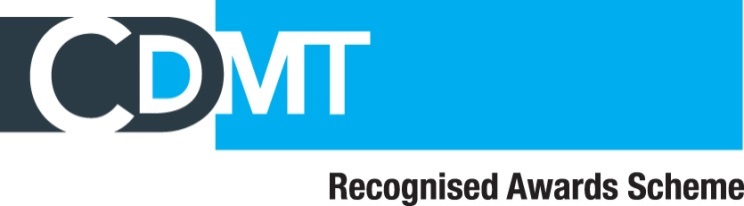 Code of Professional Conduct and PracticeThis is the recommended Code of Professional Conduct and Practice prepared by the CDMT to guide teachers and instructors on issues of good practice. It is endorsed by the CDMT Validated awarding organisations. Fundamental PrinciplesA teacher should:behave with integrity in all professional and business relationships. Integrity implies not merely honesty but fair dealing, courtesy and considerationstrive for objectivity in all professional and business judgementsnot accept a teaching post or undertake work for which he or she is not competent or qualifiedcarry out his or her professional work with due skill, care and proper regard for the technical and professional standards expected of him or herIntegrityA teacher should:uphold and enhance the good standard and reputation of the professionwork in a collaborative and co-operative manner with other professionals and organisationsnot attempt to influence or intimidate any examiner at any examination or a judge at a competitionObjectivityA teacher should:work in an open and co-operative manner with students and familiesensure that students are not discriminated against on the grounds of age, disability, gender reassignment, marriage and civil partnership, pregnancy and maternity, race, religion or belief and sex as described in the Equalities Act 2010CompetencyA teacher should:acknowledge any limitations in his/her knowledge and competency and take steps to practice in a fully skilled mannerassist professional colleagues, in the context of his or her own knowledge, experience and sphere of responsibility, to develop their professional competenceundertake continuing professional development to ensure knowledge and practice remains current as required by his or her individual awarding body(ies) and/or employersDue skill and diligenceA teacher should ensure that no action or omission on his or her part, or within his or her sphere of responsibility, is detrimental to the interests or safety of students.Courtesy and considerationA teacher should:always act in such a manner as to promote and safeguard the interests and well-being of studentsjustify student trust and confidenceConfidentialityA teacher should ensure that confidential information obtained in the course of his or her professional work should not be used for personal advantage or be disclosed without the consent of the pupil or parent, except where there is a legal right or duty to disclose.  A teacher should be aware of and abide by current data protection legislation and any arrangements for confidential assessment materials that they have responsibility for.PublicityA teacher may seek publicity for his or her own services, and advertise his or her services, achievements and school in any way consistent with the dignity of the professionA teacher should, under no circumstances, promote his or her services, or the services of another teacher, in such a way, or to such an extent, that amounts to harassment of the prospective pupil or parentA teacher should not publish, or cause to be published, any notice, newspaper, advertisement or any other matter likely to damage the standing of the profession or to damage or depreciate the reputation of any colleaguePromotional material may contain any factual statement, the truth of which a teacher is able to justify, but should not make any disparaging references to, or disparaging comparisons with, the services of othersA teacher should use social media responsibly and in a way which is consistent with the dignity of the professionTeaching namesA teacher may teach under whatever name or title he or she sees fitA teaching name should not be misleadingA teacher should not use any title, description or designatory letters to which he or she is not entitledStatutory requirementsA teacher should:comply with all statutory requirements affecting health and safety at workensure the provision of adequate public/products liability insurance and employer liability insurancecomply with all the statutory requirements affecting the running of the business, including registration of names, income tax, value added tax and any other matter required by lawensure that he or she is in accordance with the law with regard to copyright, recording, public performance and other matters concerning printed matter and recorded music related to their workbe aware of and where required comply with legislation protecting children and vulnerable adultsHealth and SafetyA teacher should:ensure that classes are of a size appropriate to the levels and techniques being taught and the space being used. Students in each class should be of compatible age and/or standard be aware of developments in Child Protection legislation and undertake DBS disclosure as requiredensure that teaching facilities are adequately maintained and provide:suitable flooring appropriate to the techniques and disciplines taught, with a clean, safe surface; to minimise the risk of injury;adequate heating levels and ventilation;suitable, secure and safe area for changing abide by Health and Safety statutory legislation requirements, understand his or her responsibility in case of a medical emergency and keep records in an accident bookensure that all fire regulations are displayed and adhered toData ProtectionA teacher should behave in accordance with sound data protection principles; currently these are the eight data protection principles of The Data Protection Act 1998. These principles are summarised in Appendix A.Standards of good practice for the relationship between teacher and student for principals of performing arts schools, studio principals and individual teachers should:have written, clearly defined aims and objectives setting out the broad goals to be achieved by the individual or school. A similar set of objectives will be stated which outline the benefits a pupil can expect to receive through the teaching staff’s conscientious implementation of them. A teacher should have a written health and injury prevention and child protection policyemploy teaching staff with experience and qualifications appropriate to the levels and techniques to be taught. Student teachers should be trained and supervised to ensure maintenance of the school’s teaching standards conform to sound business practiceapply appropriate teaching aims and assessment procedures to studentsensure that students and families have ample opportunity to communicate with their teachersuse adequate and flexible teaching skills to create a productive learning environmentIndividual teachers will:encourage communication between student and him/herself and other studentscommunicate a love of the performing arts and encourage the art of dance, drama and musical theatredemonstrate professional attitudes, including punctuality, reliability and responsible care of studentsdevelop self-discipline and self motivation in the studentstransmit general concepts of movement in addition to those of a particular styles and disciplinesdevelop in the students an appreciation of the characteristic style of each specific discipline taughtrecognise and develop each student’s potential and offer appropriate guidance for further progressrecognise physical differences and limitations and different learning styles, modifying the teaching and seeking advice where necessary. The teaching, choreography and directing must be anatomically safe, and physical corrections must be attempted in a careful and sensitive manneruphold the rules of their awarding organisation as applicableAppendix AThe eight principles of the Data Protection Act 1998The eight principles of the Data Protection Act 1998 may be summarised thus. All data recorded by dance teachers concerning individuals with whom they come into contact (be they child or adult) must be:fairly and lawfully processedprocessed for limited purposesadequate, relevant and not excessiveaccuratenot kept longer than necessaryprocessed in accordance with the data subjects’ rightssecurenot transferred to countries outside the European Economic Area (EEA) without adequate protectionNotification – In certain circumstances (but not all) teachers need to register with the Information Commission. However all teachers, must comply with the eight principles of the Data Protection Act 1998.A teacher who holds personal data on computer or other electronic means may be required to register with the Information Commission depending on the data held and the purpose/s for which it is held. If, for example, personal data is only stored for the dance teacher’s accounting purposes and record keeping then it might be that registration is not required. This should always be confirmed with the Notification helpline on 0303 123 1113 or www.ico.gov.uk.A teacher who holds any health-related information electronically (e.g. on a computer, word processor etc) must, without exception register with the Information Commission.Information Commissioner’s Website: www.ico.gov.uk 			Notification helpline: 0303 123 1113